ACTUALIZACION DE DATOS PERSONALES (Completar el formulario con letra de imprenta mayúscula)APELLIDOS ……………………………………………………………….…………………..…………………………………………NOMBRES: ……………………………………………………………………………………………………..……………………….LUGAR DE NACIMIENTO: …………………………………………………………..……….…………………………………..FECHA DE NACIMIENTO: ……………………….……………………………………..…………………………………………CEDULA DE IDENTIDAD: …………………………………………………………………..………………………………………DOMICILIO: ………………………………………………………………………………………………………………………………LOCALIDAD: ……………………………………DEPARTAMENTO…………………………………………………………….TELEFONO: ……………………………………… CELULAR: ……………………………………………..………………………EMAIL: ……………………………………………………………………………………………………………………………………..TEL. DE CONTACTO: ……………………………………………………………………………………………………………………PROFESIÓN: ……………………………………………………………………………………………………………..……………….NACIONALIDAD: …………………………………………………………………………………………………………………………CIAC QUE LO PRESENTA: …………………………………………………………………………………………………………..EVALUACIÓN TEÓRICA: ………………………………………………………………………………………………………………INSTRUCTOR: …………………………………………………………………………………………………………………….……...FECHA: ……………………………………..“La presente declaración tiene el alcance previsto por el art.239 del Código Penal y LAR 61”							…………………………………………….							      FIRMA DEL SOLICITANTE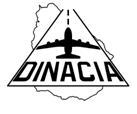 		UruguayACTUALIZACION  DE DATOS PERSONALESFR/PEL/017/03